Муниципальное бюджетное дошкольное образовательное учреждение«Бархатовский детский сад общеразвивающего вида с приоритетным осуществлением деятельности по физическому развитию детей»Проект в средней группе «Подсолнушки» «Мы садили огород»Подготовили  воспитатели:
Елистратьева Е.А.Чеусова И.В. 2021 г.Актуальность темы:Заканчивается зима. Солнышко с каждым днём всё выше и выше, а день всё длиннее и теплее. Пришло время посадок. Огород на подоконнике в детском саду является очень приятным занятием, особенно зимой и весной, когда хочется не только отведать свежие дары природы, но и посмотреть на цвета зелени. Но нет ничего приятнее, когда первая весенняя зелень поспевает прямо у тебя на подоконнике. Это могут быть лук, петрушка, укроп, и даже листья салата. Огород на подоконнике — отличный способ развеять сезонную тоску по природным цветам и теплу. Расширения представлений детей о том, как ухаживать за растениями в комнатных условиях, обобщения представлений о необходимости света, тепла, влаги почвы для роста растений, развития познавательных и творческих способностей детей.Именно в дошкольном возрасте закладываются позитивные чувства к природе и природным явлениям, открывается удивительное многообразие растительного мира, впервые осознается роль природы в жизни человека. На нашем огороде дети сами смогут посадить и выращивать растения, ухаживать за ними.Тип проекта: познавательно – исследовательскийПо продолжительности: краткосрочный  (с 09.03-17.04.)Участники проекта: дети средней группы, воспитатели, родители.Цель проекта: Создание условий для формирования у детей интереса к исследовательской деятельности в процессе выращивания культурных растений в комнатных условиях.Задачи проекта:- расширять знания детей об особенностях строения и условиях роста растений;- формировать уменя наблюдать, ухаживать за огородными культурами (вовремя полить, рыхлить почву, прополка сорняков).- воспитывать уважение к труду, бережное отношение к его результатам.- вовлекать родителей в совместную деятельность по развитию исследовательского интереса детей.Ожидаемые результаты:-  организация содержательной  предметно - развивающей среды в группе, а так же созданы необходимые условия для наблюдений за жизнью растений, и возможностью ухаживать за ними;    - активная помощь и заинтересованность  родителей в реализации проекта.- детьми получены знания о жизни растений, о их посадке и выращивании.- приобретены умения правильно пользоваться простейшими орудиями труда по обработке почвы и ухода за растениями.- сформировано бережное отношение к растительному миру и к труду.Виды деятельности:  игровая,  продуктивная, музыкально-художественная, познавательная, конструктивная деятельность; рассматривание иллюстраций, книг, журналов; дидактические игры, беседы с детьми, решение проблемных  ситуаций, художественное творчество, практическая деятельность: посев семян, выращивание растений, уход за ними.Формы работы с родителями:- размещение материалов в родительских уголках по теме: «Огород на окне».- помощь родителей в приобретении инвентаря, посевного материала для огорода на окне.Подготовительный этап:1. Составление плана работы над проектом. Распланировать работу над проектом поэтапно.2. Приобрели необходимое оборудование:- контейнеры для рассады, пластиковые стаканчики, торфяные стаканчики, землю, семена, луковицы;- изготовили таблицы – для ведения наблюдений за ростом растений;- подобрали художественную литературу: поговорки, стихи, загадки об овощах, сказки.-подобрали коллекцию семян . 3. привлечение родителей к пополнению предметно - развивающей среды группы – приобретение семян.Для планирования деятельности по теме проекта используем «Метод трёх вопросов».  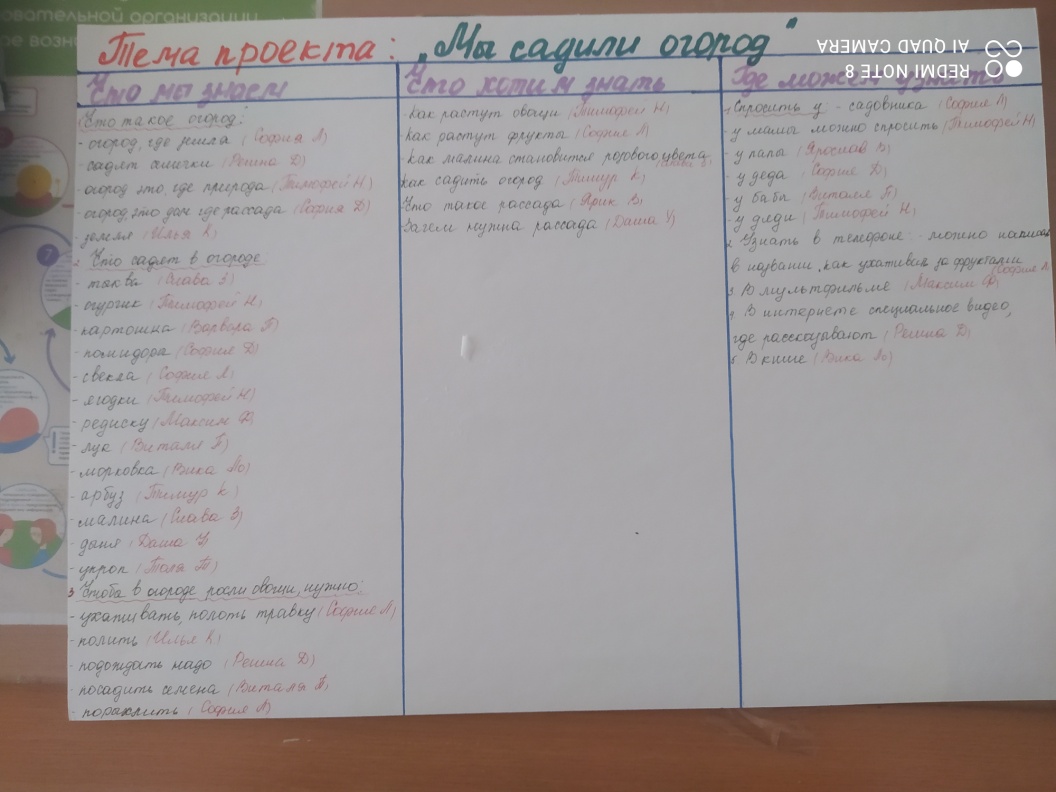 На основе знаний детей и их желании узнать, был разработан тематический план совместной деятельности с детьми по всем образовательным областям.Основной этап: Рассматривание семян- отличительные особенности семян.Посадка семян (редис, горох, укроп, огурец), посадка лука - привлечение детей к посильному труду и помощи воспитателя.Наблюдение за ростом растений с занесением в таблицы.Заключительный этап:Анализ результатов проекта:- Дети познакомились с дикорастущими и культурными растениями.- У детей формируется интерес к опытнической и исследовательской деятельности по выращиванию культурных растений в комнатных условиях.- В результате практической и опытнической деятельности дети получилинеобходимые условия для роста растений.-  Дети увидели многообразие посевного материала.- Дети стали бережно относится к растительному миру.-  В группе был создан огород на окне.- .Дети стали более уважительно относится к труду.- Наблюдения были зафиксированы в дневнике наблюдений.- Родители приняли активное участие в проекте «Огород на окне».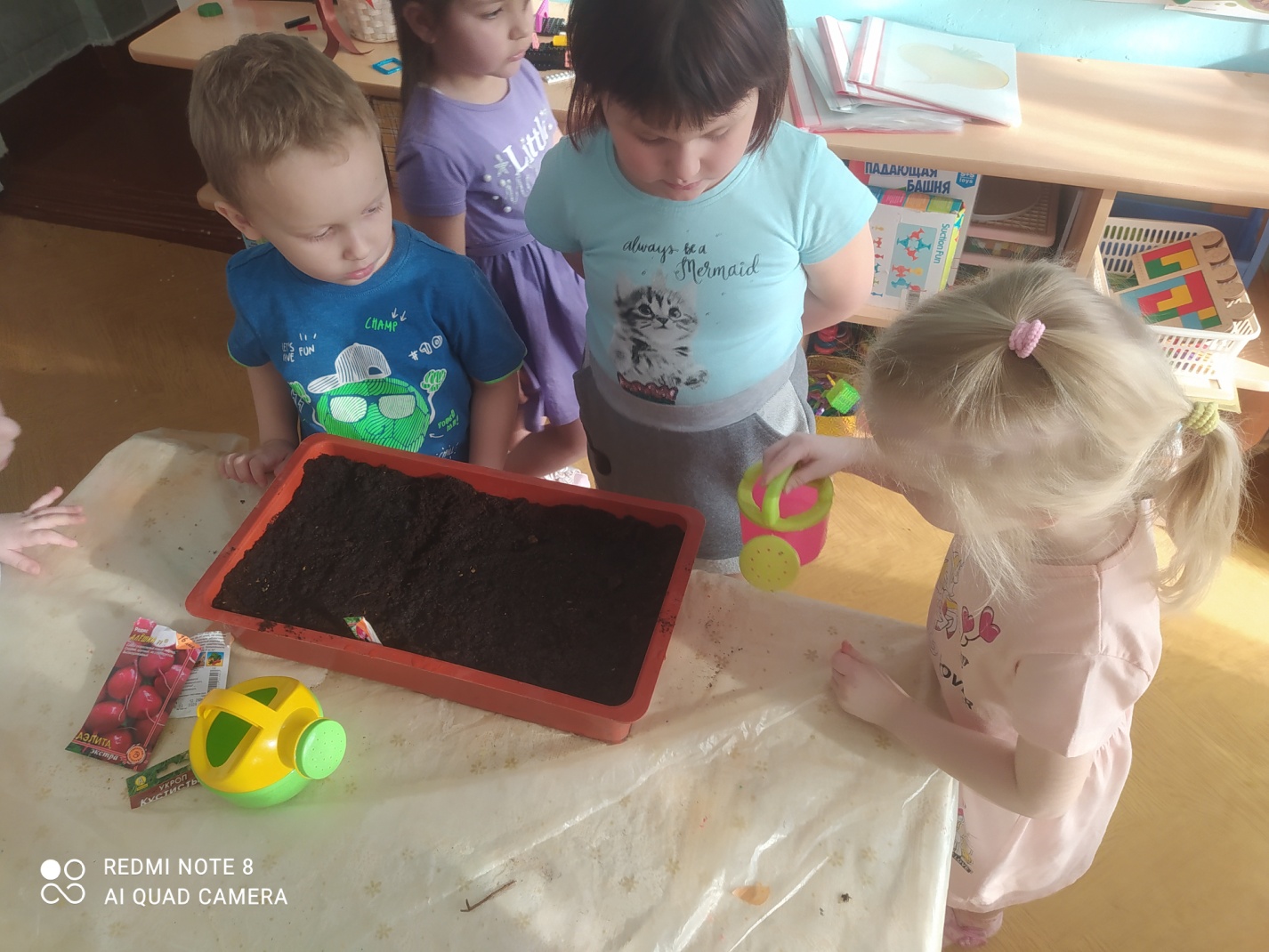 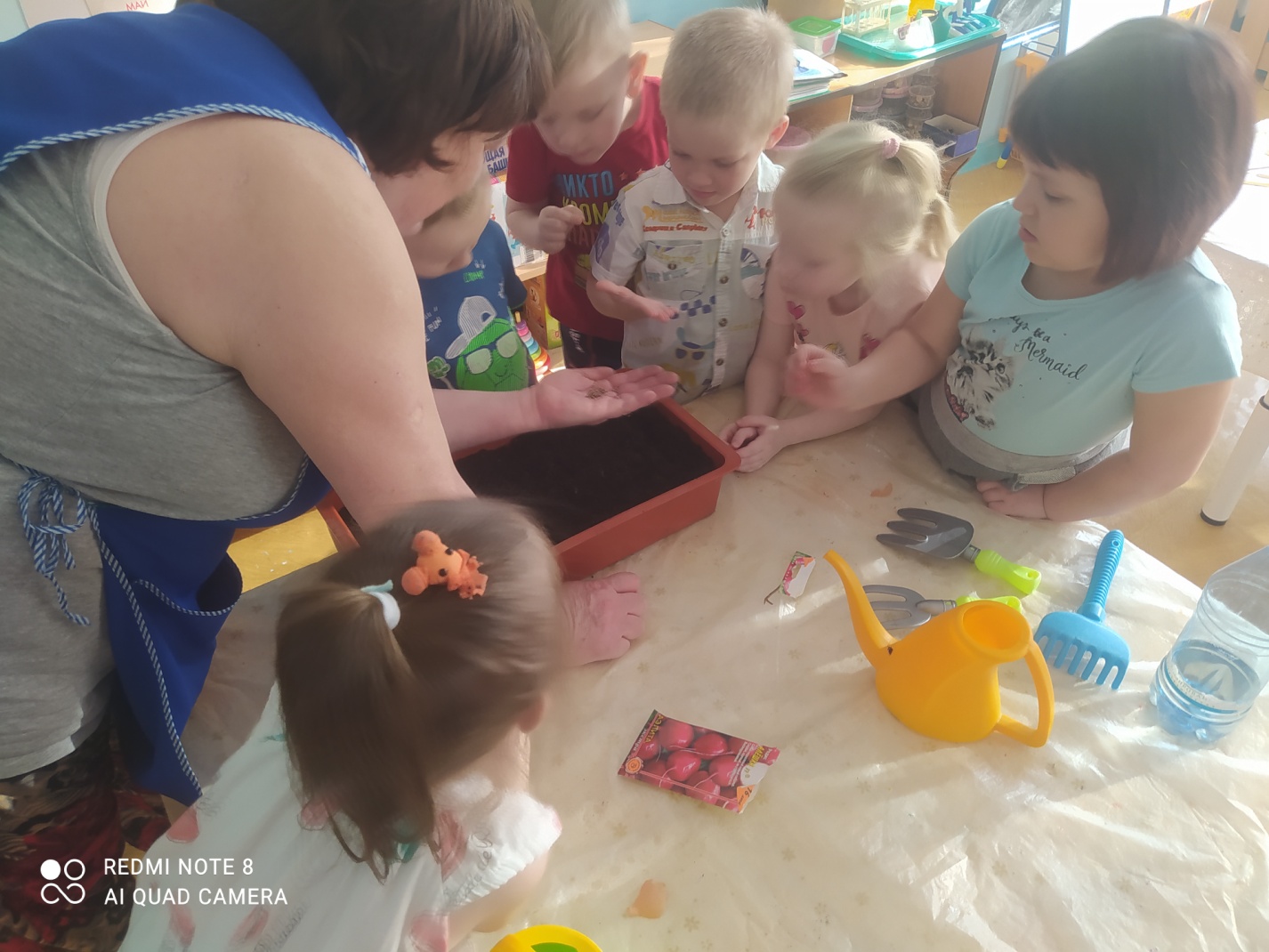 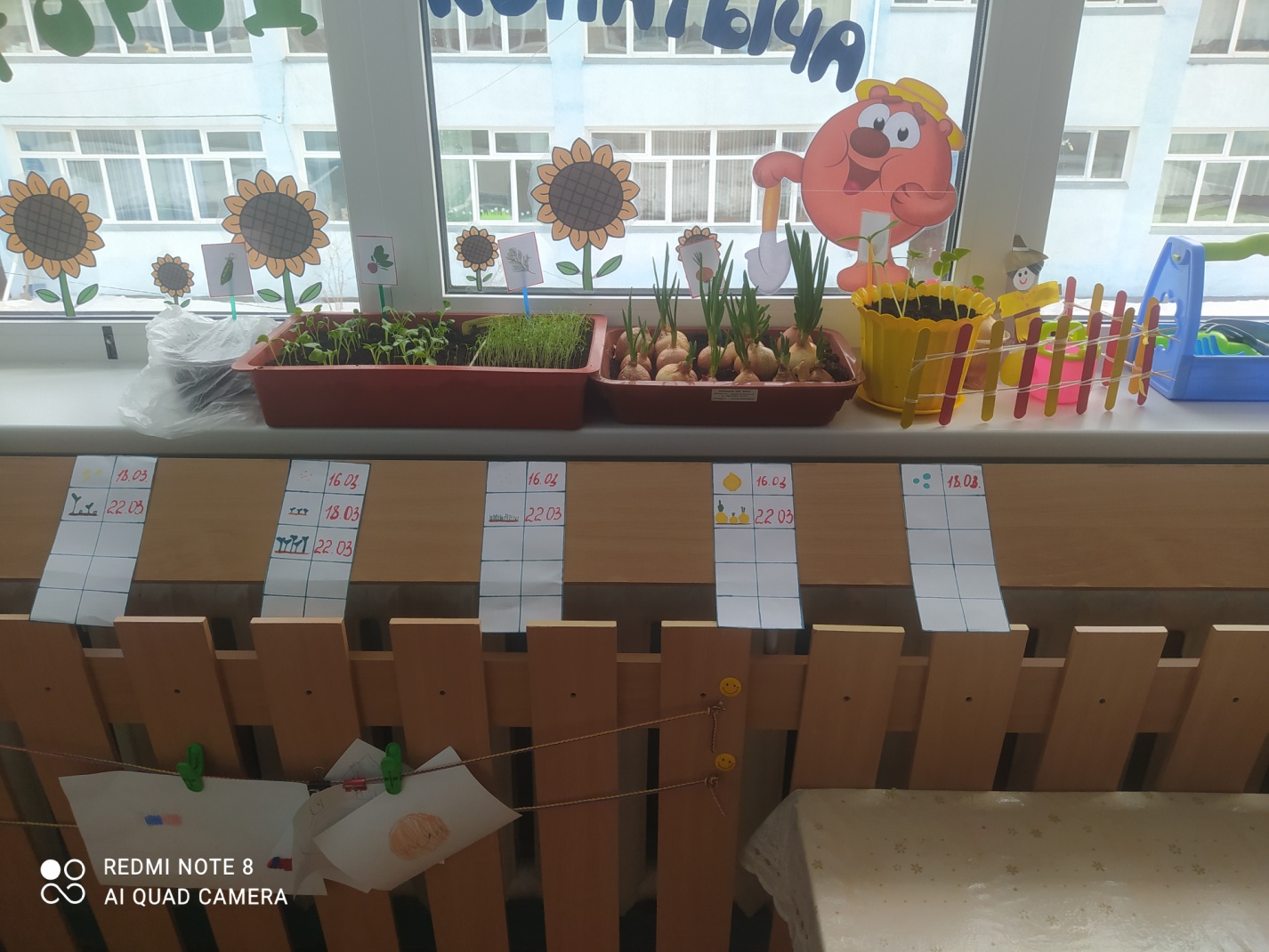 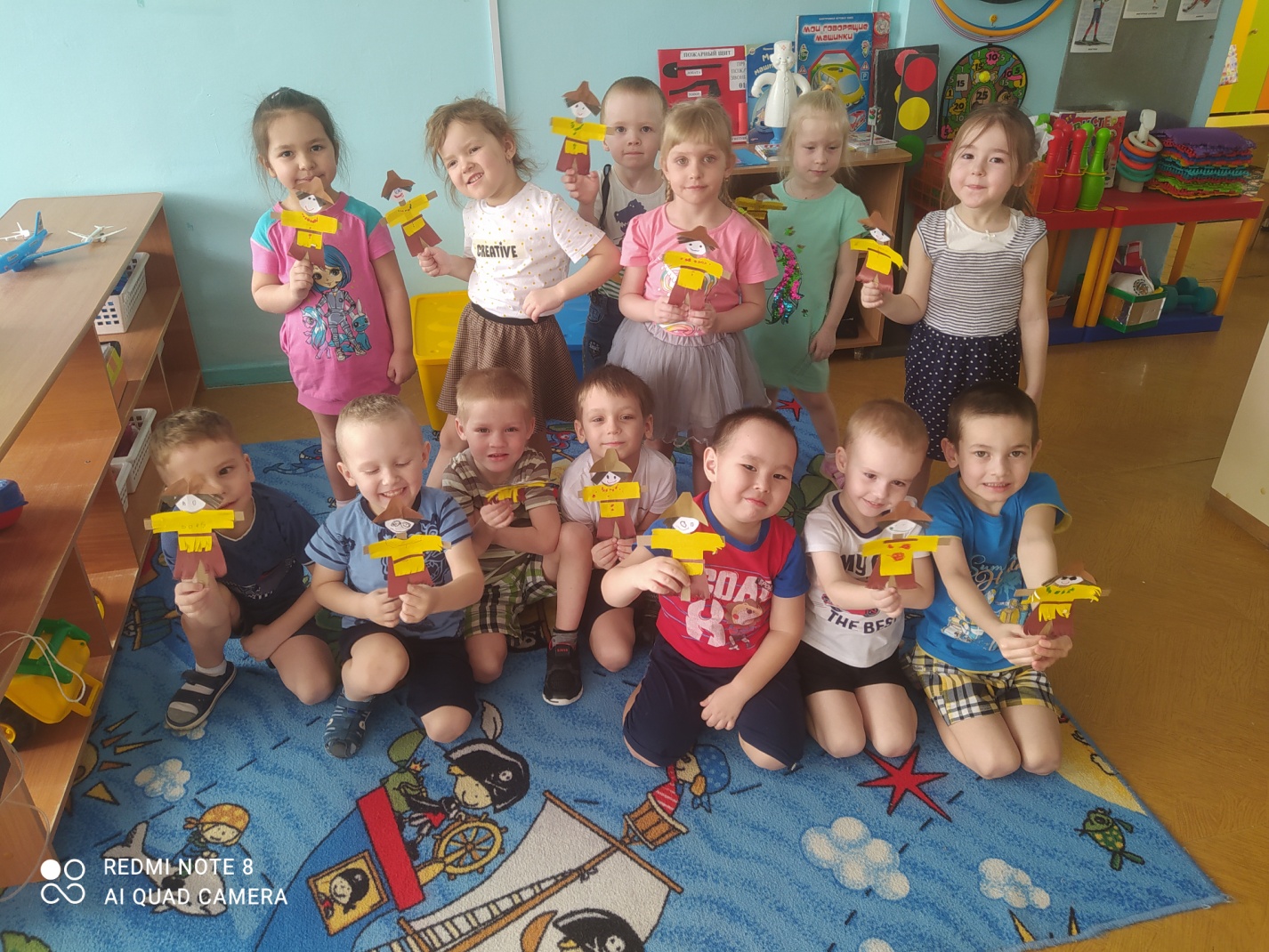 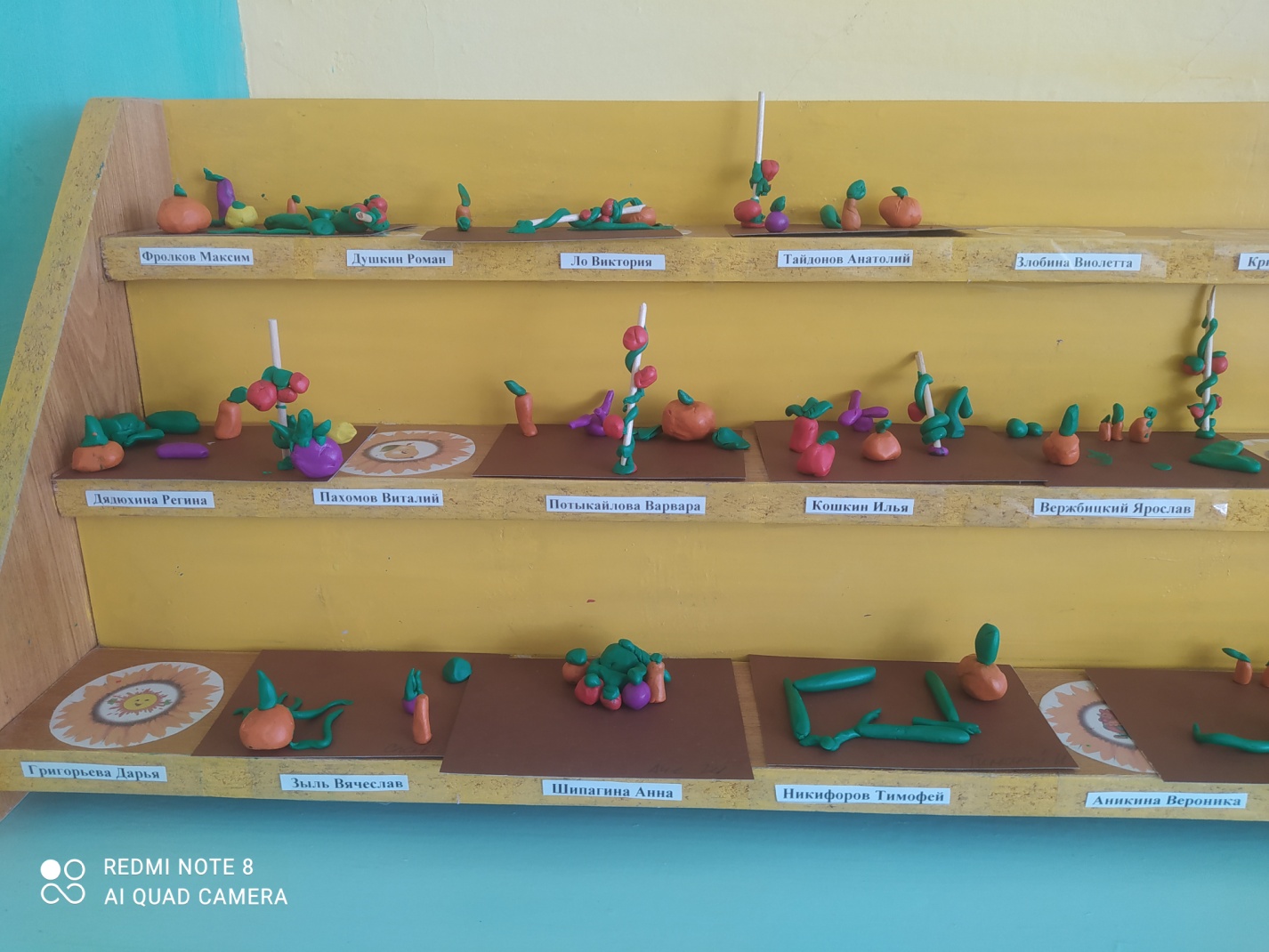 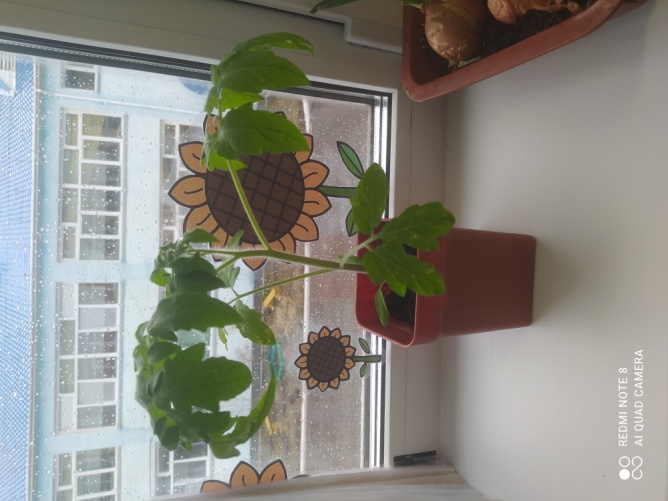 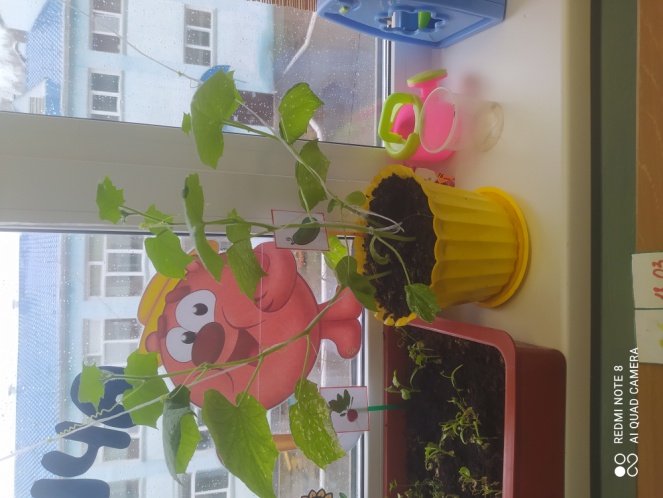 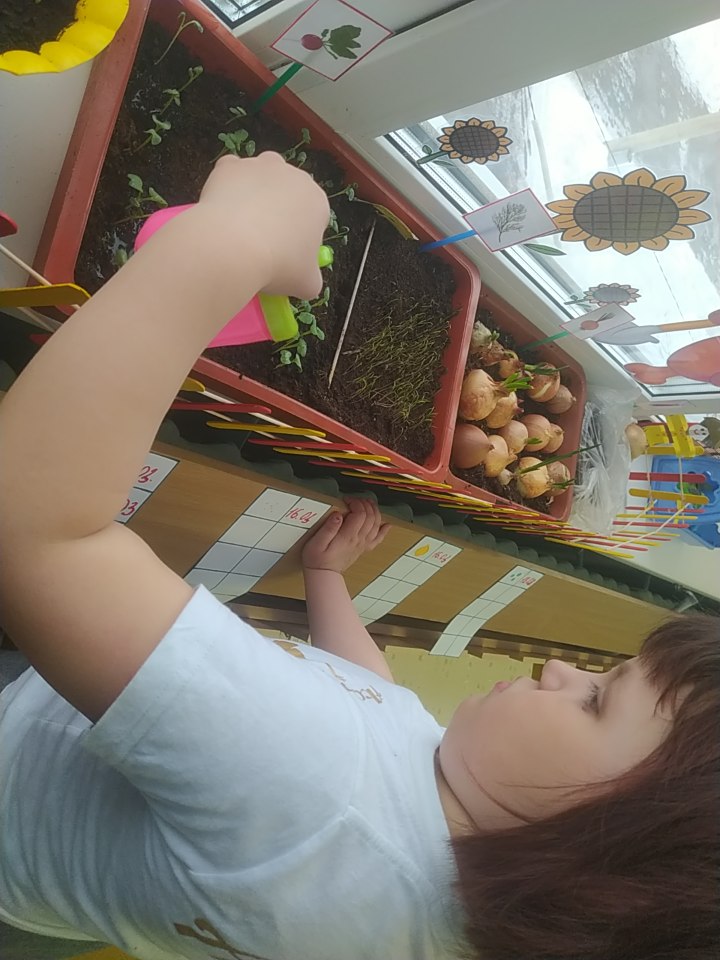 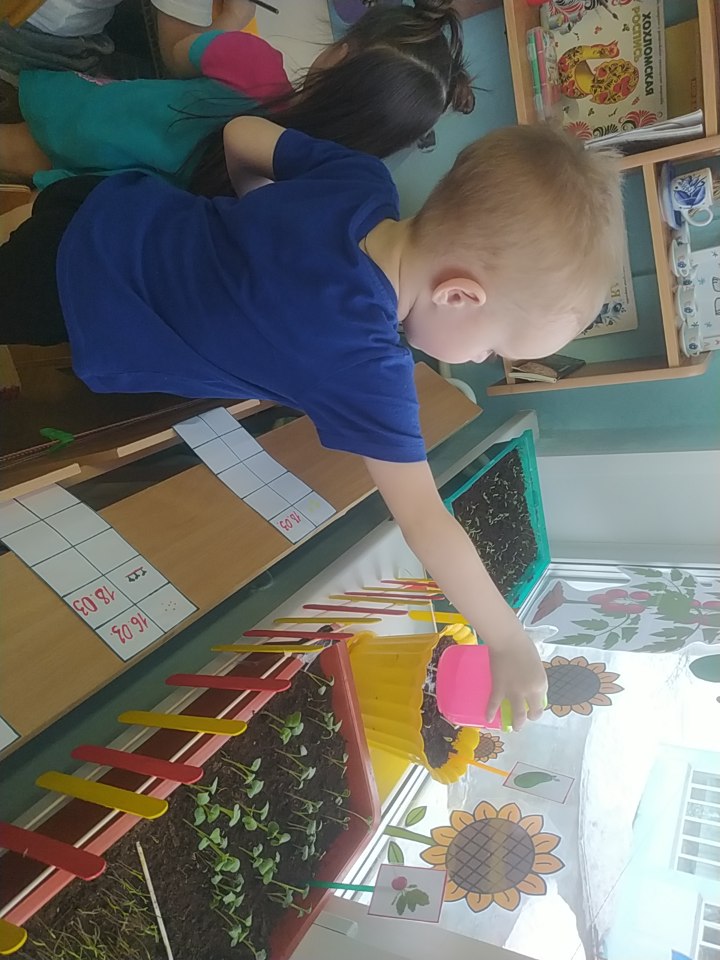 Образовательная деятельностьВид деятельностиСодержание деятельностиСоциально – коммуникативное развитиеИгровой, познавательный, коммуникационный- Настольно – дидактические игры: «Во саду ли, в огороде», «Чудесный мешочек», «Овощи – фрукты», «Третий лишний», лото, домино.
- Сюжетно – ролевая игра «Магазин»
- Труд: «Раз, два, три, четыре, пять – огород пошли сажать», полив и прополка растений.Познавательное развитиеПознавательный, познавательно – исследовательский, продуктивный.- Рассматривание семян, иллюстраций- Опыт «На свету и в темноте»
- Наблюдение: проращивание семян, строение растений, рост и развитие растений, вода, солнце и ростокРечевое развитиеКоммуникационный- Чтение художественной литературы: стихи А. Максакова «Посадила в огороде»,
Т. Казырина «А у нас в саду порядок»,
сказки К.Чуковского «Огород», 
О. Емельянова «Что растёт на огороде»,
Дж. Родари «Чиполлино»
- Загадки, поговорки об овощах и фруктах.
- Составление рассказа «Как я помогаю на огороде»- Проговаривание чистоговорок : «В огороде репка», «Овощи», «Огурцы», «Горох и петухи».Художественное – эстетическое развитиеТворческий- Раскрашивание картинок - Изготовление забора для огорода на подоконнике
- Рисование «Загадки с грядки»
- Лепка «Овощи на грядке».
- Аппликация: «Пугало-огородное»
- Драматизация сказки «Репка»
- Игры – хороводы: «Весёлый огород», «Капуста»Физическое развитиеДвигательный- П/игры: «Овощи в корзину», «Кто быстрее», «Вершки и корешки», «Овощи и фрукты».- Физ.минутки: «Огород», «Горох», «Мы овощи в саду сажаем»